Уважаемые коллеги!Кафедра общей и клинической психологии ПСПбГМУ им. акад. И.П. Павлова проводит (г.Санкт-Петербург) программу повышения квалификации «Основы профилактики и психолого-педагогической коррекции девиантного поведения подростков и молодежи» (72 часа)с 31.10.22 по 11.11.22Курс рассчитан на медицинских психологов, а также специалистов с высшим психологическим, медицинским или педагогическим образованием. В процессе обучения освещаются:Системный междисциплинарный анализ генезиса девиантного поведения.Психобиологические предпосылки девиантного поведения.Характеристика различных видов девиантного поведения, стратегии и тактика работы с разными типами дезадаптации.Обзор психосоциальных и педагогических технологий, применяемые при работе с девиантным поведением.В программе принимают участие ведущие специалисты г.Санкт-Петербурга в области девиантологииПосле прохождения программы выдаётся Свидетельство о повышении квалификации  (72 часа). Внимание: сертификат специалиста не выдается!Стоимость курса – 11 500 рублейКуратор курса:  доцент Гуреева Ирина Лазаревна (8-921 7443245)Е-mail: clinical-psy@mail.ruтел. кафедры: 8 (812) 338 78 12Чтобы записаться на курс. нужно позвонить на кафедру или  прислать письмо на эл. почту кафедры, указав название цикла, ФИО, телефон и E-mail для связи.Для оформления документов нужно связаться  с отделом дополнительного профессионального образования ПСПбГМУ:Телефон: 8 (812)338 6031 Александра ИвановнаE-mail: edudogovor@spb-gmu.ruСписок документов для курсов повышения квалификации (не сертификационный):Личное заявление; Анкета слушателя;2 копии диплома;Копия 1-ой страницы паспорта;СНИЛСГарантийное письмо организации, если оплата будет осуществляться по безналичному расчету. ЖДЕМ ВАС!!!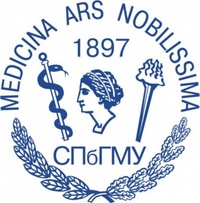 Первый Санкт-Петербургский государственныймедицинский университет имени академикаИ.П. Павлова